KẾ HOẠCHTriển khai đợt sinh hoạt chính trị, tư tưởng sâu rộng về nội dung tác phẩm “Kiên quyết, kiên trì đấu tranh phòng, chống tham nhũng, tiêu cực, góp phần xây dựng Đảng và Nhà nước ta ngày càng trong sạch, vững mạnh” của đồng chí Tổng Bí thư Nguyễn Phú Trọng-----Thực hiện Kế hoạch số 126-KH/TU ngày 04/4/2023 của Tỉnh ủy về việc triển khai đợt sinh hoạt chính trị, tư tưởng sâu rộng về nội dung tác phẩm “Kiên quyết, kiên trì đấu tranh phòng, chống tham nhũng, tiêu cực, góp phần xây dựng Đảng và Nhà nước ta ngày càng trong sạch, vững mạnh” của đồng chí Tổng Bí thư Nguyễn Phú Trọng, Ban Thường vụ Đảng ủy Khối cơ quan và doanh nghiệp tỉnh ban hành kế hoạch thực hiện cụ thể như sau:I. MỤC ĐÍCH, YÊU CẦU1. Mục đích- Thông qua việc tổ chức đợt sinh hoạt nhằm giúp cho cán bộ, đảng viên, công chức, viên chức, người lao động nhận thức sâu sắc về những nội cốt lõi trong tác phẩm; bản chất, mục đích, ý nghĩa, kết quả, bài học trong công tác phòng, chống tham nhũng, tiêu cực thời gian qua và những chủ trương, quan điểm, phương châm của Đảng, chính sách, pháp luật của Nhà nước về công tác này trong giai đoạn hiện nay. Những tâm huyết, trăn trở, hành động quyết liệt, nhất quán của người đứng đầu Đảng ta trong công cuộc đấu tranh phòng, chống tham nhũng, tiêu cực, tích cực xây dựng Đảng và hệ thống chính trị trong sạch, vững mạnh, hết lòng, hết sức phụng sự cách mạng, phục vụ nhân dân; sự ủng hộ, ghi nhận, niềm tin của cán bộ, đảng viên, nhân dân và bạn bè quốc tế về công tác hệ trọng này.- Tạo sự thống nhất về nhận thức, ý chí và hành động trong toàn Đảng bộ Khối, kiên quyết, kiên trì đấu tranh phòng, chống tham nhũng, tiêu cực, xây dựng, chỉnh đốn Đảng và hệ thống chính trị; củng cố niềm tin của cán bộ, đảng viên vào công cuộc đấu tranh phòng, chống tham nhũng, tiêu cực, vào sự nghiệp cách mạng dưới sự lãnh đạo của Đảng ta.- Nâng cao ý thức, trách nhiệm, quyết tâm của các cấp ủy, tổ chức đảng, cán bộ, đảng viên trong công tác phòng, chống tham nhũng, tiêu cực; đấu tranh phòng, chống mọi biểu hiện suy thoái về tư tưởng, chính trị, đạo đức, lối sống, “tự diễn biến”, “tự chuyển hóa” trong nội bộ, xây dựng Đảng và hệ thống chính trị trong sạch, vững mạnh. Phát huy vai trò của người đứng đầu cấp ủy, cơ quan, đơn vị, doanh nghiệp trong việc lãnh đạo, chỉ đạo, vận dụng những vấn đề lý luận và thực tiễn đề cập trong tác phẩm vào công tác phòng, chống tham nhũng, tiêu cực.2. Yêu cầu- Việc tổ chức đợt sinh hoạt phải được triển khai nghiêm túc, thường xuyên, sâu rộng tới từng chi bộ và tuyên truyền, phổ biến đến các đối tượng trong toàn Đảng bộ. - Hình thức tổ chức phong phú, đa dạng, sáng tạo, hiệu quả, tiết kiệm, gắn với các hoạt động triển khai đợt sinh hoạt chính trị sâu rộng về công tác xây dựng, chỉnh đốn Đảng, các sự kiện chính trị của đất nước, của tỉnh, cơ quan, đơn vị.    II. NỘI DUNG SINH HOẠT Tác phẩm “Kiên quyết, kiên trì đấu tranh phòng, chống tham nhũng, tiêu cực, góp phần xây dựng Đảng và Nhà nước ta ngày càng trong sạch, vững mạnh” gồm các bài viết, phát biểu, chỉ đạo, tổng kết của đồng chí Tổng Bí thư Nguyễn Phú Trọng được trình bày trong 600 trang với 111 bức ảnh, được kết cấu thành 3 phần. Việc nghiên cứu, học tập, quán triệt, tuyên truyền nội dung tác phẩm cần tập trung vào một số nội dung chính sau đây:1. Những nội dung cốt lõi của tác phẩm1.1. Phần thứ nhất “Một số vấn đề rút ra từ thực tiễn công cuộc đấu tranh phòng, chống tham nhũng, tiêu cực ở Việt Nam” (trang 11 đến 206), gồm 01 bài viết tổng quan, 04 phát biểu kết luận tại các Hội nghị toàn quốc về công tác phòng, chống tham nhũng, tiêu cực (năm 2014, 2018, 2020, 2022) và trích các kết luận của đồng chí Tổng Bí thư Nguyễn Phú Trọng, Trưởng Ban Chỉ đạo Trung ương tại 36 phiên họp, cuộc họp của Ban Chỉ đạo, Thường trực Ban Chỉ đạo (từ năm 2013 - 2022). Nội dung tập trung làm rõ những vấn đề sau:Một là, làm rõ một số vấn đề có tính lý luận về công tác phòng, chống tham nhũng, tiêu cực ở Việt Nam:- Tham nhũng, tiêu cực là gì? Tác hại ra sao? Vị trí, vai trò của công tác phòng, chống tham nhũng, tiêu cực; tư tưởng, quan điểm, phương châm chỉ đạo phòng, chống tham nhũng, tiêu cực; phạm vi, nội dung phòng, chống tham nhũng, tiêu cực; phương thức lãnh đạo, chỉ đạo phòng, chống tham nhũng, tiêu cực, trong đó cần nhấn mạnh: (1) Tham nhũng, tiêu cực là “giặc ở trong lòng”, là “giặc nội xâm”; (2) Tham nhũng là một trong những nguy cơ đối với Đảng và cách mạng Việt Nam; uy hiếp sự tồn vong của chế độ; làm mất niềm tin của Nhân dân đối với sự lãnh đạo của Đảng; (3) Phòng là cơ bản, lâu dài, chống là cấp bách, trước mắt; (4) Đấu tranh phòng, chống tham nhũng, tiêu cực không nghỉ, không ngừng, không có vùng cấm, không có ngoại lệ, bất kể người đó là ai; (5) Mục đích của việc xử lý tham nhũng, tiêu cực là để “trị bệnh cứu người”, kỷ luật một vài người để cứu muôn người, truy tố một vụ để cảnh tỉnh cả một vùng, một lĩnh vực; (6) Kiên quyết, kiên trì đấu tranh phòng, chống tham nhũng, tiêu cực, góp phần xây dựng Đảng và Nhà nước ta ngày càng trong sạch, vững mạnh.- Khẳng định đấu tranh phòng, chống tham nhũng, tiêu cực là “một việc làm cần thiết, tất yếu, một xu thế không thể đảo ngược” nhưng cũng là nhiệm vụ hết sức khó khăn, phức tạp, thực hiện đồng bộ các biện pháp chính trị tư tưởng, tổ chức hành chính, kinh tế, hình sự; kết hợp chặt chẽ giữa tích cực phòng ngừa với chủ động phát hiện, xử lý nghiêm minh, kịp thời những hành vi tham nhũng, tiêu cực; “không thể chỉ làm một lần là xong; ngược lại, phải làm rất kiên quyết, kiên trì, bền bỉ; làm thường xuyên, liên tục; làm đi làm lại nhiều lần như đánh răng, rửa mặt hằng ngày”; đòi hỏi “phải có quyết tâm rất lớn, thống nhất rất cao, biện pháp thực hiện quyết liệt, khả thi, chỉ đạo chặt chẽ với một phương pháp tư duy đúng đắn, tỉnh táo, bình tĩnh, không cực đoan, không để các thế lực xấu lợi dụng, xuyên tạc, kích động, phá hoại”. Từ đó đề ra các nhiệm vụ, giải pháp hướng tới mục tiêu “không thể”, “không dám”, “không muốn”, “không cần” tham nhũng, tiêu cực.Hai là, tổng kết thực tiễn công tác đấu tranh phòng, chống tham nhũng ở nước ta trong 10 năm qua:- Làm rõ 04 kết quả nổi bật: Về phát hiện, xử lý; xây dựng, hoàn thiện thể chế; công khai, minh bạch, kiểm soát quyền lực, xây dựng văn hóa liêm chính; mở rộng phòng, chống tham nhũng, tiêu cực ra khu vực ngoài nhà nước; tăng cường hợp tác quốc tế.- Đúc rút 08 bài học kinh nghiệm rút ra từ thực tiễn phòng, chống tham nhũng, tiêu cực: (1) Biến quyết tâm chính trị thành hành động thực tế, nói đi đôi với làm; (2) Phải tiến hành kiên quyết, kiên trì, không nghỉ, không ngừng; (3) Chú trọng công tác cán bộ; (4) Tích cực phòng ngừa, chủ động phát hiện, kịp thời xử lý nghiêm các sai phạm; (5) Tăng cường kiểm soát quyền lực; (6) Phát huy vai trò nòng cốt và sự phối hợp của các cơ quan chức năng phòng, chống tham nhũng; (7) Gắn phòng, chống tham nhũng với xây dựng Đảng, huy động sức mạnh tổng hợp của cả hệ thống chính trị và toàn xã hội; (8) Các giải pháp phòng, chống tham nhũng, tiêu cực phải phù hợp với đặc điểm, tình hình ở Việt Nam.Ba là, chỉ ra những nhiệm vụ, giải pháp nhằm ngăn chặn, đẩy lùi tham nhũng, tiêu cực thời gian tới- Chỉ ra 05 nhiệm vụ, giải pháp căn bản: (1) Tập trung xây dựng, chỉnh đốn Đảng, phát huy vai trò gương mẫu, quyết liệt của người đứng đầu và tập thể lãnh đạo; (2) Tiếp tục xây dựng, hoàn thiện thể chế; (3) Đẩy mạnh phát hiện, xử lý tham nhũng, tiêu cực; (4) Hoàn thiện và thực hiện nghiêm các quy định về phòng ngừa tham nhũng; (5) Xây dựng cơ quan và đội ngũ cán bộ làm công tác phòng, chống tham nhũng, tiêu cực trong sạch, vững mạnh; mở rộng hợp tác quốc tế; triển khai có hiệu quả hoạt động phòng, chống tham nhũng khu vực ngoài nhà nước.- Chỉ ra 05 vấn đề cần lưu ý trong công tác lãnh đạo, chỉ đạo về công tác phòng, chống tham nhũng, tiêu cực: (1) Ban Chỉ đạo và từng thành viên phải “đúng vai, thuộc bài”; (2) Hoàn thiện thể chế để không thể tham nhũng, tiêu cực; (3) Thi hành đồng bộ giữa kỷ luật Đảng, kỷ luật hành chính và xử lý hình sự; (4) Tập trung xử lý những khâu yếu, việc khó; (5) Đẩy mạnh công tác thông tin, tuyên truyền về phòng, chống tham nhũng, tiêu cực.1.2. Phần thứ hai “Nhất quán phương châm: Phòng ngừa tham nhũng, tiêu cực từ sớm từ xa, cả ngọn lẫn gốc” (trang 207 đến 522), gồm tuyển chọn 22 bài viết, bài phát biểu của đồng chí Nguyễn Phú Trọng về công tác xây dựng, chỉnh đốn Đảng và về việc tu dưỡng, rèn luyện đạo đức, lối sống của cán bộ, đảng viên. Nội dung tập trung làm rõ:-  Công tác xây dựng, chỉnh đốn Đảng: (1) Bản chất của Đảng; (2) Xây dựng, chỉnh đốn Đảng trong sạch, vững mạnh; (3) Xây dựng đội ngũ cán bộ trong sạch, liêm khiết; (4) Chống tham nhũng, tiêu cực; (5) Đổi mới phương thức lãnh đạo của Đảng.- Việc “Rèn luyện suốt đời, thường xuyên tự soi, tự sửa” của cán bộ, đảng viên: (1) Chỉ ra các biểu hiện, hành vi tiêu cực của cán bộ, đảng viên: sợ trách nhiệm, móc ngoặc, tham ô, “làm xiếc”, một sự thật nhức nhối,…; (2) Chỉ ra giá trị đích thực của người cán bộ, đảng viên: uy tín, mối quan hệ giữa chức vụ và uy tín, cái làm nên uy tín của đảng viên; (3) Khẳng định chân lý: Suy cho cùng mọi thành bại đều do con người; sự nghiệp cách mạng thành bại cũng chủ yếu do cán bộ, đảng viên. Từ đó nhắc nhở, yêu cầu cán bộ, đảng viên phải thường xuyên tu dưỡng, rèn luyện đạo đức, lối sống, nâng cao năng lực, trình độ. - Thông điệp rút ra là: “Vấn đề căn cơ trong đấu tranh phòng, chống tham nhũng, tiêu cực là phòng ngừa từ xa, từ sớm, mà trọng tâm là xây dựng, chỉnh đốn Đảng và đặc biệt là phòng, chống suy thoái về tư tưởng chính trị, đạo đức, lối sống trong cán bộ, đảng viên để trị tận gốc tham nhũng, tiêu cực”.1.3. Phần thứ ba “Trên dưới đồng lòng, dọc ngang thông suốt” (trang 523 đến 619), tuyển chọn 96 trên tổng số hàng vạn ý kiến của các tầng lớp Nhân dân, đại biểu Quốc hội và của chính khách, học giả nước ngoài bày tỏ sự tin tưởng, ủng hộ, đánh giá cao đối với công tác phòng, chống tham nhũng, tiêu cực ở Việt Nam dưới sự lãnh đạo của Đảng và vai trò của đồng chí Tổng Bí thư. - Các ý kiến tập trung vào các nội dung: (1) Khẳng định vai trò to lớn và uy tín rất cao của đồng chí Tổng Bí thư, Trưởng Ban Chỉ đạo đối với công tác đấu tranh phòng, chống tham nhũng, tiêu cực; (2) Bày tỏ sự tin tưởng, đồng tình, ủng hộ của các tầng lớp Nhân dân đối với cuộc đấu tranh phòng, chống tham nhũng, tiêu cực dưới sự lãnh đạo của Đảng và đồng chí Tổng Bí thư; (3) Mong muốn, đòi hỏi cuộc đấu tranh phòng, chống tham nhũng, tiêu cực không dừng, không nghỉ mà phải kiên quyết, kiên trì chống “giặc nội xâm” đến cùng. - Các ý kiến tiếp tục khẳng định: “Quyết tâm đấu tranh phòng, chống tham nhũng, tiêu cực không chỉ là nhiệm vụ và trách nhiệm của các cơ quan chuyên trách mà đã trở thành mối quan tâm chung, hành động chung của các tầng lớp nhân dân, cán bộ, đảng viên và cả bạn bè quốc tế”.2. Giá trị của tác phẩm(1) Tác phẩm là cẩm nang trong công tác phòng, chống tham nhũng, tiêu cực, vấn đề rất cốt lõi để xây dựng Đảng và Nhà nước ta ngày càng trong sạch, vững mạnh, thể hiện nhuần nhuyễn phương châm: Kết hợp đồng bộ giữa “xây” và “chống”; giữa đẩy lùi và ngăn chặn từ sớm, từ xa; giữa xử lý nghiêm minh, nghiêm khắc và phòng ngừa, giáo dục; giữa xây dựng Đảng vững mạnh về chính trị tư tưởng, tổ chức và cán bộ gắn liền với chống suy thoái về đạo đức, lối sống của cán bộ, đảng viên; giữa quyết tâm chính trị của người đứng đầu Đảng, của toàn Đảng và cả hệ thống chính trị với sự đồng thuận, ủng hộ của nhân dân, bạn bè quốc tế.(2) Tác phẩm có ý nghĩa cả về lý luận và thực tiễn, là sự tổng kết thực tiễn phong phú rút ra những vấn đề có tính lý luận và các bài học kinh nghiệm quý để củng cố thêm bản lĩnh, sức mạnh và niềm tin; định hướng giải pháp thực hiện có hiệu quả công tác đấu tranh, phòng, chống tham nhũng, tiêu cực trong thời gian tới.(3) Tác phẩm khẳng định thành tựu và ý nghĩa to lớn của công cuộc đấu tranh phòng, chống tham nhũng, tiêu cực trong những năm qua với vai trò của Ban Chỉ đạo Trung ương về phòng, chống tham nhũng tiêu cực dưới sự lãnh đạo, chỉ đạo trực tiếp của đồng chí Tổng Bí thư, Trưởng Ban Chỉ đạo, đã có nhiều cách làm hay, sáng tạo, khoa học, bài bản, chắc chắn, hiệu quả. Nhiều tư tưởng, quan điểm, phương châm chỉ đạo, nguyên tắc hành động, giải pháp cơ bản để phòng, chống tham nhũng, tiêu cực do đồng chí Tổng Bí thư khởi xướng, chỉ đạo đã phát huy hiệu quả, được khẳng định qua thực tiễn, đã đúc kết, rút ra những bài học kinh nghiệm quý, có giá trị cả về lý luận và thực tiễn, trong đó, nhiều nội dung đã được cụ thể hóa, thể chế hóa thành các quy định của Đảng, pháp luật của Nhà nước.(4) Tác phẩm cho thấy sự nhất quán giữa nói và làm; sự kiên trì đấu tranh không ngừng nghỉ; sự thống nhất giữa những nung nấu nhiều năm và hành động quyết liệt trong đấu tranh với tham nhũng, tiêu cực của đồng chí Tổng Bí thư Nguyễn Phú Trọng để xây dựng, chỉnh đốn Đảng ta ngày càng trong sạch, vững mạnh; cho thấy tầm nhìn, sự nhất quán cùng những trăn trở, suy nghĩ của đồng chí Tổng Bí thư để có các biện pháp, giải pháp đấu tranh phòng, chống tham nhũng, tiêu cực có hiệu quả.(5) Tác phẩm khẳng định niềm tin, sự đồng tình, ủng hộ, cổ vũ của các tầng lớp nhân dân, đại biểu Quốc hội, chính khách, học giả nước ngoài với quyết tâm của Đảng và những chỉ đạo hiệu quả của đồng chí Tổng Bí thư trong công cuộc đấu tranh phòng, chống tham nhũng, tiêu cực ở Việt Nam.III. HÌNH THỨC, THỜI GIAN1. Tổ chức hội nghị cấp ủy, sinh hoạt chi bộ định kỳ, sinh hoạt chi bộ chuyên đề phổ biến, giới thiệu tác phẩm, thảo luận nội dung cốt lõi về tác phẩm; các hình thức sáng tạo, hiệu quả khác phù hợp với tình hình thực tế của các cơ quan, đơn vị, doanh nghiệp- Tổ chức sinh hoạt cấp ủy, chi bộ, cơ quan, đoàn thể: Thực hiện thường xuyên, tập trung cao điểm vào dịp kỷ niệm những ngày lễ lớn của đất nước như: Giải phóng miền Nam, thống nhất đất nước; Ngày sinh Chủ tịch Hồ Chí Minh, Cách mạng tháng Tám và Quốc khánh mùng 2/9; Ngày thành lập Đảng bộ tỉnh.Báo cáo kết quả thực hiện về Đảng ủy Khối (qua Ban Tuyên giáo): Báo cáo kết quả thực hiện lần 1 trước ngày 30/6//2023 và lần 2 ngày 15/12/2023; báo cáo sơ kết giai đoạn 2023 - 2025 trước ngày 15/11/2025.- Tài liệu sinh hoạt: Tác phẩm “Kiên quyết, kiên trì đấu tranh phòng, chống tham nhũng, tiêu cực, góp phần xây dựng Đảng và Nhà nước ta ngày càng trong sạch, vững mạnh” của Tổng Bí thư Nguyễn Phú Trọng; các tài liệu của Trung ương, Tỉnh ủy, Ban Tuyên giáo Tỉnh ủy biên soạn, xuất bản (gửi sau).2. Tổ chức Hội nghị cán bộ chủ chốt và báo cáo viên cấp Đảng bộ Khối- Nội dung: Nghiên cứu, liên hệ vận dụng nội dung tác phẩm “Kiên quyết, kiên trì đấu tranh phòng, chống tham nhũng, tiêu cực, góp phần xây dựng Đảng và Nhà nước ta ngày càng trong sạch, vững mạnh” của Tổng Bí thư Nguyễn Phú Trọng vào thực tế trong giai đoạn hiện nay.- Thời gian thực hiện: Hoàn thành trong tháng 4/2023.IV. TỔ CHỨC THỰC HIỆN1. Ban Chỉ đạo 35 Đảng ủy KhốiTăng cường chỉ đạo công tác bảo vệ nền tảng tư tưởng của Đảng, đấu tranh, phản bác luận điệu xuyên tạc của các thế lực thù địch về công tác đấu tranh, phòng, chống tham nhũng, tiêu cực ở nước ta theo chỉ đạo của Ban Chỉ đạo 35 tỉnh; có giải pháp đấu tranh tích cực, hiệu quả.2. Ban Tuyên giáo Đảng ủy KhốiTham mưu đưa nội dung tác phẩm thành các nội dung trọng tâm, thường xuyên trong tài liệu sinh hoạt chi bộ năm 2023. Giới thiệu nội dung cốt lõi của tác phẩm trong hội nghị báo cáo viên. Chỉ đạo, định hướng nội dung tuyên truyền, thường xuyên theo dõi, kiểm tra, giám sát việc tổ chức đợt sinh hoạt chính trị về nội dung tác phẩm, báo cáo việc triển khai thực hiện với Ban Thường vụ Đảng ủy Khối và Ban Tuyên giáo Tỉnh ủy theo quy định.3. Các chi, đảng bộ cơ sở Xây dựng kế hoạch, triển khai đợt sinh hoạt chính trị, tư tưởng sâu rộng về nội dung tác phẩm “Kiên quyết, kiên trì đấu tranh phòng, chống tham nhũng, tiêu cực, góp phần xây dựng Đảng và Nhà nước ta ngày càng trong sạch, vững mạnh” gắn với tiếp tục lãnh đạo, chỉ đạo thực hiện việc tổ chức đợt sinh hoạt chính trị về xây dựng, chỉnh đốn Đảng và hệ thống chính trị; đợt sinh hoạt chính trị, tư tưởng về nội dung tác phẩm “Một số vấn đề lý luận và thực tiễn về chủ nghĩa xã hội và con đường đi lên chủ nghĩa xã hội ở Việt Nam” của Tổng Bí thư Nguyễn Phú Trọng. Chú trọng liên hệ sâu sắc với thực tiễn của cơ quan, đơn vị, nêu cao vai trò, trách nhiệm của mỗi tổ chức, cá nhân, nhất là trách nhiệm nêu gương của người đứng đầu cấp ủy, cơ quan, đơn vị trong học tập, tuyên truyền, triển khai việc thực hiện đợt sinh hoạt chính trị sâu rộng này.Tổ chức tuyên truyền sâu rộng về công tác phòng, chống tham nhũng, tiêu cực, xây dựng Đảng và hệ thống chính trị ở nước ta được trình bày trong tác phẩm của Tổng Bí thư Nguyễn Phú Trọng; những ghi nhận, đánh giá của các học giả, cán bộ, đảng viên, Nhân dân xung quanh tác phẩm; chú trọng tuyên truyền trên các ứng dụng nền tảng mạng xã hội. 9. Các đoàn thể khối chỉ đạo các tổ chức đoàn, hội tăng cường và đa dạng hóa các hoạt động tuyên truyền, tổ chức các diễn đàn, hội thảo, tọa đàm, các cuộc thi... để tuyên truyền, giáo dục sâu rộng trong thế hệ trẻ về nội dung tác phẩm; tăng cường bồi đắp lý tưởng, bản lĩnh chính trị, đạo đức, lối sống, chống các biểu hiện suy thoái, “tự diễn biến, tự chuyển hóa” cho đoàn viên, hội viên. Trên đây là Kế hoạch triển khai đợt sinh hoạt chính trị, tư tưởng về nội dung tác phẩm “Kiên quyết, kiên trì đấu tranh phòng, chống tham nhũng, tiêu cực, góp phần xây dựng Đảng và Nhà nước ta ngày càng trong sạch, vững mạnh” của Tổng Bí thư Nguyễn Phú Trọng của Đảng ủy Khối cơ quan và doanh nghiệp tỉnh.BÁO CÁOKết quả sinh hoạt cấp ủy, chi bộ, cơ quan, đoàn thể phổ biến, giới thiệu, thảo luận nội dung cốt lõi về tác phẩm “Kiên quyết, kiên trì đấu tranh phòng, chống tham nhũng, tiêu cực, góp phần xây dựng Đảng và Nhà nước ta ngày càng trong sạch, vững mạnh” của Tổng Bí thư Nguyễn Phú Trọng 	Thực hiện Kế hoạch số của Đảng uỷ Khối cơ quan và doanh nghiệp tỉnh về việc triển khai đợt sinh hoạt chính trị, tư tưởng sâu rộng về nội dung tác phẩm “Kiên quyết, kiên trì đấu tranh phòng, chống tham nhũng, tiêu cực, góp phần xây dựng Đảng và Nhà nước ta ngày càng trong sạch, vững mạnh” của đồng chí Tổng Bí thư Nguyễn Phú Trọng, Chi bộ (đảng) bộ….. báo cáo kết quả lần …… năm 2023 như sau: 	1- Thời điểm tổ chức đợt sinh hoạt: Đã tổ chức sinh hoạt vào những thời điểm nào?  (Dịp kỷ niệm Ngày giải phóng miền Nam, thống nhất đất nước; Ngày sinh Chủ tịch Hồ Chí Minh, Cách mạng tháng Tám và Quốc khánh mùng 2/9; Ngày thành lập Đảng bộ tỉnh). 	2- Số cuộc tổ chức sinh hoạt  	- Sinh hoạt cấp ủy:…….. cuộc. 	- Sinh hoạt chi bộ thường kỳ:……….. cuộc; chuyên đề:…….. cuộc. 	3- Hình thức tổ chức: Nêu các hình thức đã thực hiện tổ chức sinh hoạt. 	4- Đánh giá chất lượng các cuộc sinh hoạt: (tốt, khá, đạt yêu cầu): ………	Trên đây là báo cáo lần …… kết quả triển khai đợt sinh hoạt chính trị, tư tưởng sâu rộng về nội dung tác phẩm “Kiên quyết, kiên trì đấu tranh phòng, chống tham nhũng, tiêu cực, góp phần xây dựng Đảng và Nhà nước ta ngày càng trong sạch, vững mạnh” của đồng chí Tổng Bí thư Nguyễn Phú Trọng của chi (đảng bộ)………….ĐẢNG BỘ TỈNH YÊN BÁIĐẢNG ỦY KHỐI CƠ QUAN VÀ DOANH NGHIỆP TỈNH*Số 190 -KH/ĐUKĐẢNG CỘNG SẢN VIỆT NAMYên Bái, ngày 12 tháng 4 năm 2023( Link bản sách điện tử: https://stbook.vn/static/js/pdfjs/web/viewer.html?file=/static/CP111BK120230118145746/CP111BK120230118145746.pdf )Mã QR code: 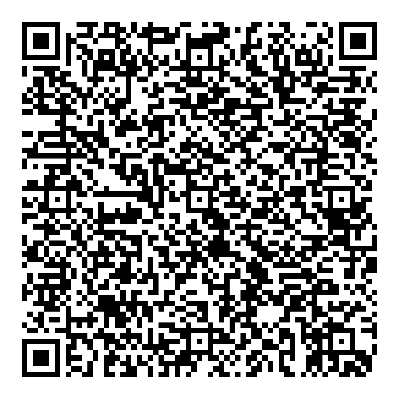 Nơi nhận:- TT Tỉnh ủy (để b/c),- Ban Tuyên giáo Tỉnh ủy (để b/c),- BTV Đảng ủy Khối,- Các chi, đảng bộ cơ sở,- Các đoàn thể khối,- Lưu Văn phòng ĐUK.T/M BAN THƯỜNG VỤPHÓ BÍ THƯ(Đã ký)Cao Xuân ChiểuĐẢNG BỘ KHỐI CƠ QUAN VÀ DOANH NGHIỆP TỈNH CHI BỘ (ĐẢNG) BỘ………………*ĐẢNG CỘNG SẢN VIỆT Yên Bái, ngày      tháng     năm 2023Nơi nhận:- Đảng ủy Khối CQ&DN tỉnh, - Lưu…… T/M ĐẢNG ỦY (CHI BỘ)